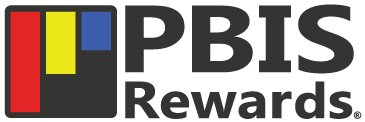 The following is a sample of how to use the 1-3 point scale matrix. Adapt and adjust to fit your school’s needs. 1 point2 points3 pointsOccasionally walking in hallwaysAlmost always walks in the hallwaysAlways uses safe walking feetIn class on timeIn class and ready to start on timeIn class and ready to start earlyKeeps personal area picked upCleans up after his/herself in the classroomKeeps classroom organized and clean, even if he/she did not make the mess.Follows directions with minimal remindersFollows directions the first timeFollows directions quicklyHomework is turned inHomework is turned in on timeHomework turned in earlyUses polite language and manners most timesUses polite language and manners towards peersUses polite language and manners towards anyone he/she encountersListens to the speakerListens and engages with the speakerActively participates and engages with the speaker